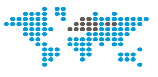 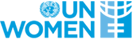 UN Women Strategic Note 2022-2025UN WOMEN Serbia COUNTRY OFFICESN REPORT 2022The report includes:Development results framework (DRF)










Report Date: 2/10/2022Impact3
All women and girls live a life free from all forms of violence Impact3
All women and girls live a life free from all forms of violence Related UN-Women SP Impact Area: 
Related UNDAF/ CCPD priority: United Nations Sustainable Development Cooperation Framework Result 2: Well-being, social equity and the human potential are at the heart of systems, policies and practices;  Outcome 2.1. :  Universal and inclusive access to quality health, social and protection services is improved

Related national development priorities:Related UN-Women SP Impact Area: 
Related UNDAF/ CCPD priority: United Nations Sustainable Development Cooperation Framework Result 2: Well-being, social equity and the human potential are at the heart of systems, policies and practices;  Outcome 2.1. :  Universal and inclusive access to quality health, social and protection services is improved

Related national development priorities:Related UN-Women SP Impact Area: 
Related UNDAF/ CCPD priority: United Nations Sustainable Development Cooperation Framework Result 2: Well-being, social equity and the human potential are at the heart of systems, policies and practices;  Outcome 2.1. :  Universal and inclusive access to quality health, social and protection services is improved

Related national development priorities:Related UN-Women SP Impact Area: 
Related UNDAF/ CCPD priority: United Nations Sustainable Development Cooperation Framework Result 2: Well-being, social equity and the human potential are at the heart of systems, policies and practices;  Outcome 2.1. :  Universal and inclusive access to quality health, social and protection services is improved

Related national development priorities:Related UN-Women SP Impact Area: 
Related UNDAF/ CCPD priority: United Nations Sustainable Development Cooperation Framework Result 2: Well-being, social equity and the human potential are at the heart of systems, policies and practices;  Outcome 2.1. :  Universal and inclusive access to quality health, social and protection services is improved

Related national development priorities:Related UN-Women SP Impact Area: 
Related UNDAF/ CCPD priority: United Nations Sustainable Development Cooperation Framework Result 2: Well-being, social equity and the human potential are at the heart of systems, policies and practices;  Outcome 2.1. :  Universal and inclusive access to quality health, social and protection services is improved

Related national development priorities:Year
2022Year
2023Year
2024Year
2025TotalOutcome 3.1
Universal and inclusive access to quality health, social and protection services is improved (UNSDCF Outcome 2.1.)

Related SP Outcome/Output:


Indicator 3.1A:  Number of laws, policies and procedures that are amended to enable services for women who survived violence are fully aligned with key provisions set in IC and CEDAW

Targets: 
Value: 5
Target Year: 2021
Value: 6
Target Year: 2022
Value: 7
Target Year: 2023

Baseline: 
Value: 5 Year: 2021
Source: UN Women Projects reports, Evaluation reports, Interviews with Beneficiaries. 

Output 3.1.1
General and specialist service providers have knowledge to effectively deliver integrated service for protection of women and girls survivors of violence.Indicator 3.1.1A:  Number of fully functional Centers for VAWG Victims

Targets: 
Value: 6
Target Year: 2022

Baseline: 
Value: 4 Year: 2021
Source: UN Women Project reports, Government partner reports 

Indicator 3.1.1C:  Number of case conferences organized

Targets: 
Value: 40
Target Year: 2021
Value: 40
Target Year: 2022

Baseline: 
Value: 20 Year: 2019
Source: UN Women Project reports, Government partner reports 

0.00
(core)

261,400.00
(non-core)

0.00
(core)

0.00
(non-core)

0.00
(core)

0.00
(non-core)

0.00
(core)

0.00
(non-core)

0.00
(core)

261,400.00
(non-core)Outcome 3.1
Universal and inclusive access to quality health, social and protection services is improved (UNSDCF Outcome 2.1.)

Related SP Outcome/Output:


Indicator 3.1A:  Number of laws, policies and procedures that are amended to enable services for women who survived violence are fully aligned with key provisions set in IC and CEDAW

Targets: 
Value: 5
Target Year: 2021
Value: 6
Target Year: 2022
Value: 7
Target Year: 2023

Baseline: 
Value: 5 Year: 2021
Source: UN Women Projects reports, Evaluation reports, Interviews with Beneficiaries. 

Output 3.1.2
Woman’s NGO have knowledge and skills to provide services to women and girls victims of violence.Indicator 3.1.2A:  Number of supported NGOs/networks of women's civil society organizations, including those representing women from disadvantaged groups, that provide services to women and girls victims of violence

Targets: 
Value: 15
Target Year: 2020
Value: 17
Target Year: 2021
Value: 19
Target Year: 2022
Value: 21
Target Year: 2023

Baseline: 
Value: 10 Year: 2019
Source: UN Women Project reports, Women’s NGOs reports

Indicator 3.1.2B:  Number of specialist service providers with increased knowledge and/or capacity to manage cases in line with international standards

Targets: 
Value: 7
Target Year: 2021
Value: 20
Target Year: 2023
Value: 14
Target Year: 2022

Baseline: 
Value: 0 Year: 2020
Source: UN Women Project reports, Women’s NGOs reports

0.00
(core)

259,999.00
(non-core)

0.00
(core)

142,184.00
(non-core)

0.00
(core)

0.00
(non-core)

0.00
(core)

0.00
(non-core)

0.00
(core)

402,183.00
(non-core)Outcome 3.1
Universal and inclusive access to quality health, social and protection services is improved (UNSDCF Outcome 2.1.)

Related SP Outcome/Output:


Indicator 3.1A:  Number of laws, policies and procedures that are amended to enable services for women who survived violence are fully aligned with key provisions set in IC and CEDAW

Targets: 
Value: 5
Target Year: 2021
Value: 6
Target Year: 2022
Value: 7
Target Year: 2023

Baseline: 
Value: 5 Year: 2021
Source: UN Women Projects reports, Evaluation reports, Interviews with Beneficiaries. 

Output 3.1.3
The Ministry of Justice and Human and Minority Rights of Government of Montenegro, Commissioner for Protection of Equality, women CSOs and media have increased capacities to combat gender-based discrimination, stereotypes and violence against women and girls in targeted communities.Indicator 3.1.3A:  Number of Women CSOs supported by the Project

Targets: 
Value: 3
Target Year: 2020
Value: 6
Target Year: 2021
Value: 10
Target Year: 2022
Value: 6
Target Year: 2022
Value: 5
Target Year: 2021

Baseline: 
Value: 0 Year: 2019
Source: UN Women Project reports, CSO reports 

Indicator 3.1.3B:  Number of women and girls reached by outreach programmes and awareness raising activities

Targets: 
Value: 1500
Target Year: 2021
Value: 3000
Target Year: 2022

Baseline: 
Value: 0 Year: 2019
Source: UN Women Project reports, Government partner reports 

0.00
(core)

759,500.00
(non-core)

0.00
(core)

0.00
(non-core)

0.00
(core)

0.00
(non-core)

0.00
(core)

0.00
(non-core)

0.00
(core)

759,500.00
(non-core)Outcome 3.1
Universal and inclusive access to quality health, social and protection services is improved (UNSDCF Outcome 2.1.)

Related SP Outcome/Output:


Indicator 3.1A:  Number of laws, policies and procedures that are amended to enable services for women who survived violence are fully aligned with key provisions set in IC and CEDAW

Targets: 
Value: 5
Target Year: 2021
Value: 6
Target Year: 2022
Value: 7
Target Year: 2023

Baseline: 
Value: 5 Year: 2021
Source: UN Women Projects reports, Evaluation reports, Interviews with Beneficiaries. 

Output 3.1.4
National and local authorities have knowledge and skills to prevent and respond to gender-based violence against women and girls, in public and private spaces and to improve accessibility of services.Indicator 3.1.4A:  National survey on safety of public places for women and girls, including prevalence of sexual harassment, stalking and sexual violence conducted

Targets: 
Value: 1
Target Year: 2022

Baseline: 
Value: 0 Year: 2021
Source: National Survey

Indicator 3.1.4B:  Number of representatives of local authorities and stakeholders (including women CSOs) mentored to use tailored tool for responding to VAGW in public domain

Targets: 
Value: 3
Target Year: 2022
Value: 5
Target Year: 2023

Baseline: 
Value: 0 Year: 2021
Source: Reports

Indicator 3.1.4C:  Number of national measures to prevent and respond to violence against women and girls in public spaces drafted

Targets: 
Value: 2
Target Year: 2022
Value: 5
Target Year: 2023

Baseline: 
Value: 0 Year: 2021
Source: National measures

Indicator 3.1.4D:  Number of cities/municipalities that have assessed women and girl’s public safety concerns using tailored tool

Targets: 
Value: 2
Target Year: 2022
Value: 5
Target Year: 2023

Baseline: 
Value: 0 Year: 2021
Source: Assessments

Indicator 3.1.4E:  Number of service providers (providing shelters) supported to increase performance/increase capacity

Targets: 
Value: 3
Target Year: 2022
Value: 7
Target Year: 2023

Baseline: 
Value: 0 Year: 2021
Source: Performance or capacity assessment

0.00
(core)

514,470.00
(non-core)

0.00
(core)

214,405.00
(non-core)

0.00
(core)

0.00
(non-core)

0.00
(core)

0.00
(non-core)

0.00
(core)

728,875.00
(non-core)Outcome 3.2
UN system is accountable to measure, monitor and drive progress towards the achievement of gender equality and the empowerment of women.

Related SP Outcome/Output:


Indicator 3.2A:  Capacity building and gender related inputs provided to UNCT

Targets: 
Value: yes
Target Year: 2022
Value: yes
Target Year: 2023
Value: yes
Target Year: 2022
Value: yes
Target Year: 2023

Baseline: 
Value: yes Year: 2021
Source: Training reports, meeting minutes

Output 3.2.1
UN Women effectively leads, coordinates and promotes accountability for the implementation of gender equality commitments across the UN system in SerbiaIndicator 3.2.1A:  UNSDCF 2021-2025 features gender results

Targets: 
Value: yes
Target Year: 2022
Value: yes
Target Year: 2023

Baseline: 
Value: yes Year: 2021
Source: UNSDCF JWPs, Annual Result Reports, UN Info

Indicator 3.2.1B:  Percentage of UNCT Gender Scorecard recommendations implemented by UNCT

Targets: 
Value: 85
Target Year: 2022
Value: 85
Target Year: 2023

Baseline: 
Value: 85 Year: 2021
Source: UNCT SWAP GE Scorecard Reports and Action Plans

Indicator 3.2.1C:  Number of GTG Meetings

Targets: 
Value: 4
Target Year: 2022
Value: 4
Target Year: 2023

Baseline: 
Value: 4 Year: 2021
Source: GTG Meeting Minutes, GTG TOT

0.00
(core)

0.00
(non-core)

0.00
(core)

0.00
(non-core)

0.00
(core)

0.00
(non-core)

0.00
(core)

0.00
(non-core)

0.00
(core)

0.00
(non-core)Total Resources for outcome 3.1 (core and non-core)Total Resources for outcome 3.1 (core and non-core)Total Resources for outcome 3.1 (core and non-core)0.00
(core)

1,795,369.00
(non-core)0.00
(core)

356,589.00
(non-core)0.00
(core)

0.00
(non-core)0.00
(core)

0.00
(non-core)0.00
(core)

2,151,958.00
(non-core)Total Resources for outcome 3.2 (core and non-core)Total Resources for outcome 3.2 (core and non-core)Total Resources for outcome 3.2 (core and non-core)0.00
(core)

0.00
(non-core)0.00
(core)

0.00
(non-core)0.00
(core)

0.00
(non-core)0.00
(core)

0.00
(non-core)0.00
(core)

0.00
(non-core)Total Resources for impact area 3Total Resources for impact area 3Total Resources for impact area 30.00
(core)

1,795,369.00
(non-core)0.00
(core)

356,589.00
(non-core)0.00
(core)

0.00
(non-core)0.00
(core)

0.00
(non-core)0.00
(core)

2,151,958.00
(non-core)Impact1
Governance and Participation in Public LifeImpact1
Governance and Participation in Public LifeRelated UN-Women SP Impact Area: 
Related UNDAF/ CCPD priority: United Nations Sustainable Development Cooperation Framework 2021-20215 Result 3  Building trust and mutual accountability through the rule of law, rights and duties agenda
Outcome 3.1 All people, especially the more vulnerable, benefit from the realization of human rights, gender equality, social cohesion and enhanced rule of law in line with international commitments

Related national development priorities:Related UN-Women SP Impact Area: 
Related UNDAF/ CCPD priority: United Nations Sustainable Development Cooperation Framework 2021-20215 Result 3  Building trust and mutual accountability through the rule of law, rights and duties agenda
Outcome 3.1 All people, especially the more vulnerable, benefit from the realization of human rights, gender equality, social cohesion and enhanced rule of law in line with international commitments

Related national development priorities:Related UN-Women SP Impact Area: 
Related UNDAF/ CCPD priority: United Nations Sustainable Development Cooperation Framework 2021-20215 Result 3  Building trust and mutual accountability through the rule of law, rights and duties agenda
Outcome 3.1 All people, especially the more vulnerable, benefit from the realization of human rights, gender equality, social cohesion and enhanced rule of law in line with international commitments

Related national development priorities:Related UN-Women SP Impact Area: 
Related UNDAF/ CCPD priority: United Nations Sustainable Development Cooperation Framework 2021-20215 Result 3  Building trust and mutual accountability through the rule of law, rights and duties agenda
Outcome 3.1 All people, especially the more vulnerable, benefit from the realization of human rights, gender equality, social cohesion and enhanced rule of law in line with international commitments

Related national development priorities:Related UN-Women SP Impact Area: 
Related UNDAF/ CCPD priority: United Nations Sustainable Development Cooperation Framework 2021-20215 Result 3  Building trust and mutual accountability through the rule of law, rights and duties agenda
Outcome 3.1 All people, especially the more vulnerable, benefit from the realization of human rights, gender equality, social cohesion and enhanced rule of law in line with international commitments

Related national development priorities:Related UN-Women SP Impact Area: 
Related UNDAF/ CCPD priority: United Nations Sustainable Development Cooperation Framework 2021-20215 Result 3  Building trust and mutual accountability through the rule of law, rights and duties agenda
Outcome 3.1 All people, especially the more vulnerable, benefit from the realization of human rights, gender equality, social cohesion and enhanced rule of law in line with international commitments

Related national development priorities:Year
2022Year
2023Year
2024Year
2025TotalOutcome 1.1
All people, especially the more vulnerable, benefit from the realization of human rights, gender equality, social cohesion and enhanced rule of law in line with international commitments (UNSDCF Outcome 3.1)

Related SP Outcome/Output:


Indicator 1.1B:  Number of selected programmes, policies and budgets that include gender objectives and indicators

Targets: 
Value: 68
Notes: MV: Programmes, policies and budgets
Target Year: 2021
Value: 61
Notes: MV: Programmes, policies and budgets
Target Year: 2019
Value: 65
Notes: MV: Programmes, policies and budgets
Target Year: 2020
Value: 72
Target Year: 2022
Value: 78
Target Year: 2023

Baseline: 
Value: 47 Year: 2018
Note: MV: Programmes, policies and budgets
Source: Programmes, policies and budgets

Indicator 1.1E:  Number of the EU Sector Planning Documents that are gender mainstreamed and/or have gender specific sections

Targets: 
Value: 5
Notes: MV: EU Sector Planning Documents
Target Year: 2021
Value: 3
Target Year: 2020
Value: 1
Target Year: 2019
Value: 5
Target Year: 2022
Value: 5
Target Year: 2023

Baseline: 
Value: 0 Year: 2018
Note: MV: EU Sector Planning Documents
Source: EU Sector Planning Documents

Indicator 1.1F:  Number of measures from the National Action Plan for Gender Equality implemented by women NGOs

Targets: 
Value: 25
Target Year: 2021
Value: 10
Target Year: 2019
Value: 20
Target Year: 2020
Value: 25
Target Year: 2023
Value: 25
Target Year: 2022

Baseline: 
Value: 0 Year: 2018
Note: MV: Annual Report on the implementation of the National Action Plan for Gender Equality
Source: MV: Annual Report on the implementation of the National Action Plan for Gender Equality 

Output 1.1.1
Gender equality mechanisms, key national institutions and women' NGOs have knowledge and skills to fulfill their mandates and advance gender responsive governance and gender responsive budgeting.Indicator 1.1.1A:  Number of budget users that integrated gender responsive budgeting in public finance management systems with UN-Women’s support.

Targets: 
Value: 65
Target Year: 2020
Value: 68
Target Year: 2021
Value: 72
Target Year: 2022
Value: 78
Target Year: 2023

Baseline: 
Value: 54 Year: 2019
Source: UN Women Training Reports, UN Women Project Reports



Indicator 1.1.1D:  Number of women benefiting from the support provided by women's NGOs related to implementation of measures on WE specified in the National Strategy for Gender Equality

Targets: 
Value: 2000
Target Year: 2019
Value: 2500
Target Year: 2020
Value: 3000
Target Year: 2021
Value: 4000
Target Year: 2022
Value: 4500
Target Year: 2023

Baseline: 
Value: 1500 Year: 2018
Source: Report from NGOs, Project Cooperation Agreements 



Indicator 1.1.1E:  Change in knowledge of representatives from GEMs, key national institutions and women's NGOs on how to advance gender responsive governance.

Targets: 
Value: 30
Target Year: 2019
Value: 30
Target Year: 2020
Value: 30
Target Year: 2021
Value: 30
Target Year: 2022
Value: 30
Target Year: 2023

Baseline: 
Value: 0 Year: 2018
Source: Project reports

Indicator 1.1.1F:  Number of gender analysis/gender impact assessments performed to serve as basis for national strategic and IPA programming process

Targets: 
Value: 8
Target Year: 2021
Value: 10
Target Year: 2022
Value: 12
Target Year: 2023

Baseline: 
Value: 6 Year: 2020
Source: Gender analysis

0.00
(core)

1,517,612.00
(non-core)

0.00
(core)

761,946.00
(non-core)

0.00
(core)

0.00
(non-core)

0.00
(core)

0.00
(non-core)

0.00
(core)

2,279,558.00
(non-core)Total Resources for outcome 1.1 (core and non-core)Total Resources for outcome 1.1 (core and non-core)Total Resources for outcome 1.1 (core and non-core)0.00
(core)

1,517,612.00
(non-core)0.00
(core)

761,946.00
(non-core)0.00
(core)

0.00
(non-core)0.00
(core)

0.00
(non-core)0.00
(core)

2,279,558.00
(non-core)Total Resources for impact area 1Total Resources for impact area 1Total Resources for impact area 10.00
(core)

1,517,612.00
(non-core)0.00
(core)

761,946.00
(non-core)0.00
(core)

0.00
(non-core)0.00
(core)

0.00
(non-core)0.00
(core)

2,279,558.00
(non-core)